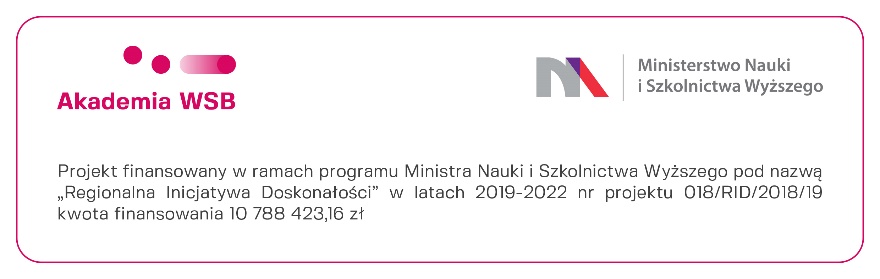 WNIOSEK O PRZYZNANIE GRANTUdla doktorantów prowadzących badania w dyscyplinie nauki o zarządzaniu i jakościfinansowanego w ramach projektu: „PERFECT- Regionalna Inicjatywa Doskonałości w Akademii WSB”na rok 2020WNIOSKODAWCA:Imię i nazwisko: ...................................................................         Tel. kontaktowy: ..................................................................    Adres e-mail: ........................................................................   Tytuł pracy doktorskiej: ..............................................................................Data otwarcia przewodu doktorskiego ........................................................Promotor pracy doktorskiej .........................................................................Aktualny etap zaawansowania pracy doktorskiej:󠄁 etap studiów literaturowych (część teoretyczna pracy) 󠄁 etap badań empirycznych (pilotażowych lub właściwych) 󠄁󠄁 analiza wyników badańCharakterystyka dotychczas zrealizowanych zadań w ramach pracy doktorskiej (opis) oraz szacowany (procentowy), aktualny stan zaawansowania rozprawy doktorskiej:  ………………………………………………………………………………………………….opinia promotora na temat złożonego wniosku, uwzględniająca zaawansowanie prac nad rozprawą doktorską:…………………………………………………………………………………………………………………………………………………………………………………………………………………………………………….podpis promotora pracy doktorskiejSzczegółowa informacja o osiągnięciach naukowych Wnioskodawcy: (należy przedstawić pełny wykaz dorobku za okres 2 ostatnich lat poprzedzających rok złożenia wniosku)1.Artykuły naukowe i referaty publikowane w czasopismach (autor, tytuł artykułu, czasopismo-liczba punktów, rok wydania, tom, numer strony).......................................................................................................................................................2. Rozdział w monografii (autor, tytuł monografii, tytuł rozdziału, wydawca, miejsce wydania, rok wydania, numery stron).......................................................................................................................................................3. Monografie (autor, tytuł monografii, wydawca, miejsce wydania, rok wydania, liczba stron).......................................................................................................................................................4. Udział w konferencjach - w tym wygłoszone referaty  (tytuł referatu; nazwa, miejsce i termin konferencji; organizator; zasięg konferencji – regionalny, ogólnopolski, międzynarodowy; przewidywana forma upowszechniania wyników konferencji – drukowane materiały pokonferencyjne, publikacja w czasopiśmie, monografii itp.) …………………………………………………………………………………………………...Tytuł zadania badawczego planowanego do realizacji (tytuł grantu, na który składany jest wniosek): ……………………………………………………………………………………….Charakterystyka pracy  - (min. 1 strona A4)Opis planowanych badań/czynności wraz z uzasadnieniem podjęcia planowanego zadania badawczego (cele główne i szczegółowe) oraz powiązanie działań z kosztorysem (uzasadnienie kosztów).Założenia i metodyka badań, oczekiwane rezultaty.Zamierzone osiągnięcia badawcze – jakie będą wymierne, udokumentowane efekty podjętego zadania (recenzowane artykuły naukowe, referat na konferencję krajową lub zagraniczną, rozdział w monografii, rozdział pracy doktorskiej, merytoryczne sprawozdanie z przeprowadzonych badań, itp.)Wpływ przyznanego grantu na jakość prowadzonych badań naukowych lub postęp w realizacji kolejnego etapu pracy doktorskiej Doktoranta.Opis współpracy naukowej doktoranta z innymi ośrodkami zaangażowanymi w realizację pracy doktorskiej/grantu, jeśli dotyczyKalkulacja kosztów:Dąbrowa Górnicza, dnia ..................................                                                                                   .....................................................................                                                                                                                (podpis Wnioskodawcy)WyszczególnienieKoszty planowane1.      Materiały      w tym:     a)      materiały biuroweb)     środki trwałe i wartości niematerialne i prawne o niskiej wartości, jednorazowo umarzane (np. napęd, dysk zewnętrzny, oprogramowanie, akcesoria)c)      literatura krajowa i zagraniczna…………….a)      ………..b)     ……......c)      ……..…2.      Usługi obce:  w tym    a)     opłata za publikację artykułu naukowegob)     tłumaczenie artykułu na język angielskic)     opłaty konferencyjned)     usługi wydawniczee)     przeprowadzenie badań ilościowych/jakościowych (zebranie danych pierwotnych)f)      analiza statystyczna danychg)     inne usługi (jakie?)………………a)       .………b)       ………..c)       ……......d)       ……..…e)       .………f)        ………..g)       ……......3.      Inne koszty bezpośredniew tym:a)      delegacje krajoweb)     delegacje zagranicznec)      inne koszty bezpośrednie (jakie?)…………..a) ………….....b) …………….c) ……………..4.      Razem koszty bezpośrednie